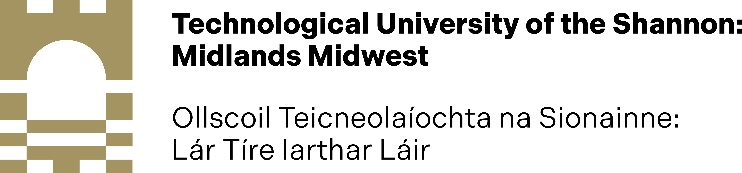 GS3: Intention to Submit for Examination – Approval of Examiners 2023-2026SECTION A: Principal Supervisor and Research Candidates details - to be completed by Principal Supervisor Thesis TitleAward SoughtSECTION B:  Supervisor(s)Please insert information on supervision team here - to be completed by Principal Supervisor, co-supervisors and mentor supervisor (if appropriate).SECTION C: Internal Examiner(s) - to be completed by Principal SupervisorSECTION D: External Examiner(s) - to be completed by Principal SupervisorTwo external examiners are required, if candidate is a member of staff.SECTION E: Examination Details - to be completed by the Principal SupervisorHas the thesis previously been presented for examination:   Yes 	No 	 Are Addition Learning Supported required:  Yes 	No If yes, to ensure that the candidate is fully supported throughout the examination process of both thesis and viva, please indicate if any supports are necessary to provide the candidate with reasonable accommodation.  Please note that to avail of such supports and facilities, learners must be registered with the University’s disability advisory and support services.  Details of the procedure involved are provided on the TUS website.SECTION F: Declaration – to be completed by the Principal SupervisorI confirm that the Postgraduate Research Regulations in relation to the appointment of both the External Examiner(s) and Internal Examiner have been observed Yes 	No 	I recommend that the proposed internal examiners are approved Yes 	No 	I recommend that the proposed external examiners are approved Yes  No 	I confirm that I have attached a current CV for each proposed External Examiner: SECTION G: to be completed by Chairperson of Faculty Research Committee and Dean of the Graduate SchoolI recommend that the proposed internal examiners are approved Yes 	No 	I recommend that the proposed external examiners are approved Yes No 	Dean of Graduate School: SECTION H: Approved at Postgraduate Studies and Research Subcommittee Date approved at PSR Subcommittee:  ______________________________Principal Supervisor nameYour faculty/departmentResearch Institute/Centre/GroupResearch Candidate Name Research Candidate Number Programme Code and Title  Department and FacultyDate od registrationResearch Institute/Centre/Group  MAMBusMEngMScLLMPhDName(Principal Supervisor)Job TitleFaculty andDepartmentName(Co Supervisor)InstitutionInstitutional addressJob TitleFaculty and DepartmentName(Co Supervisor)InstitutionInstitutional addressJob TitleFaculty andDepartmentName(Mentor Supervisor)InstitutionInstitutional addressJob TitleFaculty andDepartmentNameJob TitleFaculty/DepartmentTelephone numberEmail addressNameJob TitleFaculty/DepartmentTelephone numberEmail addressNameJob TitleInstitutionInstitutional AddressFaculty /DepartmentTelephone No.Email addressNameJob TitleInstitutionInstitutional AddressFaculty /DepartmentAddressTelephone No.Email addressIf yes, please give date of submission (DD/MM/YYYY)Signed:Principal SupervisorDate:Signed:Dean of FacultyDate Recommended: